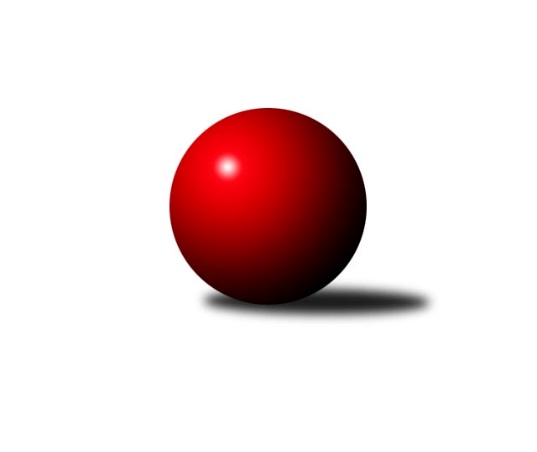 Č.4Ročník 2019/2020	24.5.2024 Východočeská soutěž skupina B 2019/2020Statistika 4. kolaTabulka družstev:		družstvo	záp	výh	rem	proh	skore	sety	průměr	body	plné	dorážka	chyby	1.	SK Kuželky Přelouč B	4	4	0	0	38 : 10 	(20.0 : 12.0)	1672	8	1171	502	32.8	2.	SKK Náchod D	4	2	1	1	32 : 16 	(13.0 : 13.0)	1705	5	1177	528	29.3	3.	Náchod C	4	2	1	1	26 : 22 	(17.0 : 15.0)	1676	5	1160	517	30.5	4.	TJ Červený Kostelec D	4	2	0	2	26 : 22 	(16.0 : 12.0)	1671	4	1177	494	29.8	5.	TJ Červený Kostelec C	4	2	0	2	26 : 22 	(18.0 : 14.0)	1612	4	1137	474	37.5	6.	SKP DONAP Kuželky Hradec Králové C	4	2	0	2	18 : 30 	(10.0 : 18.0)	1543	4	1104	439	48	7.	SKK Třebechovice pod Orebem B	4	1	0	3	16 : 32 	(15.0 : 11.0)	1475	2	1045	431	50.5	8.	KK Zalabák Smiřice C	4	0	0	4	10 : 38 	(9.0 : 23.0)	1469	0	1065	405	50.3Tabulka doma:		družstvo	záp	výh	rem	proh	skore	sety	průměr	body	maximum	minimum	1.	SKK Náchod D	3	2	0	1	26 : 10 	(9.0 : 9.0)	1702	4	1765	1626	2.	TJ Červený Kostelec D	2	2	0	0	20 : 4 	(9.0 : 3.0)	1649	4	1709	1589	3.	SK Kuželky Přelouč B	2	2	0	0	18 : 6 	(11.0 : 5.0)	1677	4	1686	1668	4.	Náchod C	3	1	1	1	18 : 18 	(13.0 : 11.0)	1670	3	1708	1644	5.	SKP DONAP Kuželky Hradec Králové C	1	1	0	0	8 : 4 	(5.0 : 3.0)	1686	2	1686	1686	6.	TJ Červený Kostelec C	2	1	0	1	14 : 10 	(10.0 : 6.0)	1597	2	1641	1552	7.	SKK Třebechovice pod Orebem B	2	1	0	1	14 : 10 	(11.0 : 5.0)	1521	2	1534	1507	8.	KK Zalabák Smiřice C	1	0	0	1	2 : 10 	(3.0 : 5.0)	1429	0	1429	1429Tabulka venku:		družstvo	záp	výh	rem	proh	skore	sety	průměr	body	maximum	minimum	1.	SK Kuželky Přelouč B	2	2	0	0	20 : 4 	(9.0 : 7.0)	1670	4	1714	1626	2.	Náchod C	1	1	0	0	8 : 4 	(4.0 : 4.0)	1683	2	1683	1683	3.	TJ Červený Kostelec C	2	1	0	1	12 : 12 	(8.0 : 8.0)	1592	2	1647	1536	4.	SKP DONAP Kuželky Hradec Králové C	3	1	0	2	10 : 26 	(5.0 : 15.0)	1495	2	1529	1441	5.	SKK Náchod D	1	0	1	0	6 : 6 	(4.0 : 4.0)	1713	1	1713	1713	6.	TJ Červený Kostelec D	2	0	0	2	6 : 18 	(7.0 : 9.0)	1682	0	1683	1680	7.	KK Zalabák Smiřice C	3	0	0	3	8 : 28 	(6.0 : 18.0)	1483	0	1619	1402	8.	SKK Třebechovice pod Orebem B	2	0	0	2	2 : 22 	(4.0 : 6.0)	1430	0	1477	1383Tabulka podzimní části:		družstvo	záp	výh	rem	proh	skore	sety	průměr	body	doma	venku	1.	SK Kuželky Přelouč B	4	4	0	0	38 : 10 	(20.0 : 12.0)	1672	8 	2 	0 	0 	2 	0 	0	2.	SKK Náchod D	4	2	1	1	32 : 16 	(13.0 : 13.0)	1705	5 	2 	0 	1 	0 	1 	0	3.	Náchod C	4	2	1	1	26 : 22 	(17.0 : 15.0)	1676	5 	1 	1 	1 	1 	0 	0	4.	TJ Červený Kostelec D	4	2	0	2	26 : 22 	(16.0 : 12.0)	1671	4 	2 	0 	0 	0 	0 	2	5.	TJ Červený Kostelec C	4	2	0	2	26 : 22 	(18.0 : 14.0)	1612	4 	1 	0 	1 	1 	0 	1	6.	SKP DONAP Kuželky Hradec Králové C	4	2	0	2	18 : 30 	(10.0 : 18.0)	1543	4 	1 	0 	0 	1 	0 	2	7.	SKK Třebechovice pod Orebem B	4	1	0	3	16 : 32 	(15.0 : 11.0)	1475	2 	1 	0 	1 	0 	0 	2	8.	KK Zalabák Smiřice C	4	0	0	4	10 : 38 	(9.0 : 23.0)	1469	0 	0 	0 	1 	0 	0 	3Tabulka jarní části:		družstvo	záp	výh	rem	proh	skore	sety	průměr	body	doma	venku	1.	TJ Červený Kostelec D	0	0	0	0	0 : 0 	(0.0 : 0.0)	0	0 	0 	0 	0 	0 	0 	0 	2.	SKK Třebechovice pod Orebem B	0	0	0	0	0 : 0 	(0.0 : 0.0)	0	0 	0 	0 	0 	0 	0 	0 	3.	SKP DONAP Kuželky Hradec Králové C	0	0	0	0	0 : 0 	(0.0 : 0.0)	0	0 	0 	0 	0 	0 	0 	0 	4.	KK Zalabák Smiřice C	0	0	0	0	0 : 0 	(0.0 : 0.0)	0	0 	0 	0 	0 	0 	0 	0 	5.	SKK Náchod D	0	0	0	0	0 : 0 	(0.0 : 0.0)	0	0 	0 	0 	0 	0 	0 	0 	6.	TJ Červený Kostelec C	0	0	0	0	0 : 0 	(0.0 : 0.0)	0	0 	0 	0 	0 	0 	0 	0 	7.	Náchod C	0	0	0	0	0 : 0 	(0.0 : 0.0)	0	0 	0 	0 	0 	0 	0 	0 	8.	SK Kuželky Přelouč B	0	0	0	0	0 : 0 	(0.0 : 0.0)	0	0 	0 	0 	0 	0 	0 	0 Zisk bodů pro družstvo:		jméno hráče	družstvo	body	zápasy	v %	dílčí body	sety	v %	1.	Pavel Janko 	TJ Červený Kostelec C 	8	/	4	(100%)		/		(%)	2.	Stanislav Nosek 	KK Zalabák Smiřice C 	8	/	4	(100%)		/		(%)	3.	Dana Adamů 	SKK Náchod D 	8	/	4	(100%)		/		(%)	4.	František Adamů st.	TJ Červený Kostelec D 	6	/	4	(75%)		/		(%)	5.	Jiří Tesař 	SKK Náchod D 	6	/	4	(75%)		/		(%)	6.	Jaroslav Tomášek 	SK Kuželky Přelouč B 	6	/	4	(75%)		/		(%)	7.	František Adamů ml.	TJ Červený Kostelec D 	6	/	4	(75%)		/		(%)	8.	Jiří Doucha st.	Náchod C 	6	/	4	(75%)		/		(%)	9.	Petr Březina 	SKK Třebechovice pod Orebem B 	4	/	2	(100%)		/		(%)	10.	Petr Zeman 	SK Kuželky Přelouč B 	4	/	2	(100%)		/		(%)	11.	Miroslav Skala 	SK Kuželky Přelouč B 	4	/	2	(100%)		/		(%)	12.	Robert Petera 	SKK Třebechovice pod Orebem B 	4	/	3	(67%)		/		(%)	13.	Jiří Jiránek 	TJ Červený Kostelec C 	4	/	3	(67%)		/		(%)	14.	Zdeněk Kejzlar 	TJ Červený Kostelec C 	4	/	3	(67%)		/		(%)	15.	Ivan Brothánek 	Náchod C 	4	/	3	(67%)		/		(%)	16.	Zlata Hornychová 	SKP DONAP Kuželky Hradec Králové C 	4	/	3	(67%)		/		(%)	17.	Jiří Prokop 	SKP DONAP Kuželky Hradec Králové C 	4	/	3	(67%)		/		(%)	18.	Jaroslav Havlas 	SK Kuželky Přelouč B 	4	/	3	(67%)		/		(%)	19.	Antonín Martinec 	Náchod C 	4	/	4	(50%)		/		(%)	20.	Milan Hurdálek 	Náchod C 	4	/	4	(50%)		/		(%)	21.	Jaroslav Dlohoška 	SKK Náchod D 	4	/	4	(50%)		/		(%)	22.	Vít Paliarik 	KK Zalabák Smiřice C 	2	/	1	(100%)		/		(%)	23.	Jindřich Kašpar 	TJ Červený Kostelec D 	2	/	1	(100%)		/		(%)	24.	Jan Gintar 	SKK Náchod D 	2	/	2	(50%)		/		(%)	25.	Vojtěch Kollert 	TJ Červený Kostelec D 	2	/	3	(33%)		/		(%)	26.	Martina Přibylová 	SKK Třebechovice pod Orebem B 	2	/	3	(33%)		/		(%)	27.	Zdeněk Zahálka 	SKK Třebechovice pod Orebem B 	2	/	3	(33%)		/		(%)	28.	Josef Suchomel 	SK Kuželky Přelouč B 	2	/	4	(25%)		/		(%)	29.	Antonín Škoda 	TJ Červený Kostelec C 	2	/	4	(25%)		/		(%)	30.	Kamil Mýl 	TJ Červený Kostelec D 	2	/	4	(25%)		/		(%)	31.	Irena Šrajerová 	SKP DONAP Kuželky Hradec Králové C 	2	/	4	(25%)		/		(%)	32.	Antonín Baďura 	Náchod C 	0	/	1	(0%)		/		(%)	33.	David Lukášek 	KK Zalabák Smiřice C 	0	/	1	(0%)		/		(%)	34.	Jaroslav Salaba 	SKK Třebechovice pod Orebem B 	0	/	2	(0%)		/		(%)	35.	Miroslav Tomeš 	SKK Náchod D 	0	/	2	(0%)		/		(%)	36.	Luděk Vohralík 	SKK Třebechovice pod Orebem B 	0	/	2	(0%)		/		(%)	37.	Tomáš Ladnar 	TJ Červený Kostelec C 	0	/	2	(0%)		/		(%)	38.	Tomáš Víšek 	SKP DONAP Kuželky Hradec Králové C 	0	/	2	(0%)		/		(%)	39.	Jiří Machač 	SKP DONAP Kuželky Hradec Králové C 	0	/	3	(0%)		/		(%)	40.	Milan Seidl 	KK Zalabák Smiřice C 	0	/	3	(0%)		/		(%)	41.	Aleš Kovář 	KK Zalabák Smiřice C 	0	/	3	(0%)		/		(%)	42.	Václav Prokop 	KK Zalabák Smiřice C 	0	/	4	(0%)		/		(%)Průměry na kuželnách:		kuželna	průměr	plné	dorážka	chyby	výkon na hráče	1.	Hradec Králové, 1-4	1652	1151	501	34.5	(413.1)	2.	SKK Nachod, 1-4	1644	1139	504	36.8	(411.1)	3.	Přelouč, 1-4	1637	1154	482	38.8	(409.3)	4.	Č. Kostelec, 1-2	1572	1125	446	34.6	(393.1)	5.	Smiřice, 1-2	1527	1103	424	54.5	(381.9)	6.	Třebechovice, 1-2	1493	1071	422	45.5	(373.3)Nejlepší výkony na kuželnách:Hradec Králové, 1-4SKP DONAP Kuželky Hradec Králové C	1686	3. kolo	Stanislav Nosek 	KK Zalabák Smiřice C	453	3. koloKK Zalabák Smiřice C	1619	3. kolo	Jiří Prokop 	SKP DONAP Kuželky Hradec Králové C	440	3. kolo		. kolo	Irena Šrajerová 	SKP DONAP Kuželky Hradec Králové C	433	3. kolo		. kolo	Zlata Hornychová 	SKP DONAP Kuželky Hradec Králové C	409	3. kolo		. kolo	Vít Paliarik 	KK Zalabák Smiřice C	405	3. kolo		. kolo	Jiří Machač 	SKP DONAP Kuželky Hradec Králové C	404	3. kolo		. kolo	David Lukášek 	KK Zalabák Smiřice C	396	3. kolo		. kolo	Václav Prokop 	KK Zalabák Smiřice C	365	3. koloSKK Nachod, 1-4SKK Náchod D	1765	3. kolo	Dana Adamů 	SKK Náchod D	495	3. koloSKK Náchod D	1715	1. kolo	Dana Adamů 	SKK Náchod D	461	2. koloSK Kuželky Přelouč B	1714	4. kolo	Robert Petera 	SKK Třebechovice pod Orebem B	460	1. koloSKK Náchod D	1713	2. kolo	František Adamů ml.	TJ Červený Kostelec D	455	1. koloNáchod C	1708	2. kolo	Jiří Tesař 	SKK Náchod D	454	3. koloTJ Červený Kostelec D	1683	1. kolo	Jaroslav Tomášek 	SK Kuželky Přelouč B	452	4. koloNáchod C	1657	4. kolo	Milan Hurdálek 	Náchod C	451	2. koloTJ Červený Kostelec C	1647	4. kolo	Dana Adamů 	SKK Náchod D	447	1. koloNáchod C	1644	1. kolo	Zdeněk Kejzlar 	TJ Červený Kostelec C	445	4. koloSKK Náchod D	1626	4. kolo	Jiří Doucha st.	Náchod C	441	4. koloPřelouč, 1-4SK Kuželky Přelouč B	1686	3. kolo	Irena Šrajerová 	SKP DONAP Kuželky Hradec Králové C	448	1. koloTJ Červený Kostelec D	1680	3. kolo	František Adamů st.	TJ Červený Kostelec D	445	3. koloSK Kuželky Přelouč B	1668	1. kolo	Jaroslav Havlas 	SK Kuželky Přelouč B	440	1. koloSKP DONAP Kuželky Hradec Králové C	1514	1. kolo	Jaroslav Tomášek 	SK Kuželky Přelouč B	436	1. kolo		. kolo	Josef Suchomel 	SK Kuželky Přelouč B	433	1. kolo		. kolo	Josef Suchomel 	SK Kuželky Přelouč B	424	3. kolo		. kolo	Petr Zeman 	SK Kuželky Přelouč B	422	3. kolo		. kolo	Jaroslav Tomášek 	SK Kuželky Přelouč B	422	3. kolo		. kolo	Jindřich Kašpar 	TJ Červený Kostelec D	421	3. kolo		. kolo	Jaroslav Havlas 	SK Kuželky Přelouč B	418	3. koloČ. Kostelec, 1-2TJ Červený Kostelec D	1709	4. kolo	Jiří Jiránek 	TJ Červený Kostelec C	453	3. koloNáchod C	1683	3. kolo	František Adamů st.	TJ Červený Kostelec D	448	4. koloTJ Červený Kostelec C	1641	3. kolo	Antonín Martinec 	Náchod C	440	3. koloTJ Červený Kostelec D	1589	2. kolo	Pavel Janko 	TJ Červený Kostelec C	435	3. koloTJ Červený Kostelec C	1552	1. kolo	Jiří Jiránek 	TJ Červený Kostelec C	430	1. koloTJ Červený Kostelec C	1536	2. kolo	Vojtěch Kollert 	TJ Červený Kostelec D	425	4. koloSKP DONAP Kuželky Hradec Králové C	1441	4. kolo	František Adamů ml.	TJ Červený Kostelec D	424	4. koloKK Zalabák Smiřice C	1427	1. kolo	Milan Hurdálek 	Náchod C	424	3. kolo		. kolo	Jiří Doucha st.	Náchod C	416	3. kolo		. kolo	Kamil Mýl 	TJ Červený Kostelec D	412	4. koloSmiřice, 1-2SK Kuželky Přelouč B	1626	2. kolo	Miroslav Skala 	SK Kuželky Přelouč B	454	2. koloKK Zalabák Smiřice C	1429	2. kolo	Jaroslav Tomášek 	SK Kuželky Přelouč B	432	2. kolo		. kolo	Stanislav Nosek 	KK Zalabák Smiřice C	430	2. kolo		. kolo	Josef Suchomel 	SK Kuželky Přelouč B	381	2. kolo		. kolo	Petr Zeman 	SK Kuželky Přelouč B	359	2. kolo		. kolo	Václav Prokop 	KK Zalabák Smiřice C	352	2. kolo		. kolo	Aleš Kovář 	KK Zalabák Smiřice C	330	2. kolo		. kolo	Milan Seidl 	KK Zalabák Smiřice C	317	2. koloTřebechovice, 1-2SKK Třebechovice pod Orebem B	1534	4. kolo	Robert Petera 	SKK Třebechovice pod Orebem B	432	2. koloSKP DONAP Kuželky Hradec Králové C	1529	2. kolo	Jiří Prokop 	SKP DONAP Kuželky Hradec Králové C	428	2. koloSKK Třebechovice pod Orebem B	1507	2. kolo	Petr Březina 	SKK Třebechovice pod Orebem B	414	2. koloKK Zalabák Smiřice C	1402	4. kolo	Stanislav Nosek 	KK Zalabák Smiřice C	411	4. kolo		. kolo	Petr Březina 	SKK Třebechovice pod Orebem B	409	4. kolo		. kolo	Zdeněk Zahálka 	SKK Třebechovice pod Orebem B	397	4. kolo		. kolo	Václav Prokop 	KK Zalabák Smiřice C	384	4. kolo		. kolo	Zlata Hornychová 	SKP DONAP Kuželky Hradec Králové C	383	2. kolo		. kolo	Zdeněk Zahálka 	SKK Třebechovice pod Orebem B	380	2. kolo		. kolo	Robert Petera 	SKK Třebechovice pod Orebem B	378	4. koloČetnost výsledků:	8.0 : 4.0	3x	6.0 : 6.0	1x	4.0 : 8.0	3x	2.0 : 10.0	2x	12.0 : 0.0	2x	10.0 : 2.0	5x